               Mer info: www.caulinedesign.seMarknads erbjudande.
Gäller endast vid marknads försäljning.

Tenntråds armband + skinn ring.
Deluxe nit, 2 pack.
Berlock lyckosten, 4 pack.                   Mer info: www.caulinedesign.se Marknads erbjudande.
Gäller endast vid marknads försäljning.

Kedja dubbel + glas hjärta .
Kedja grov liten + berlock silver.
Kulkedja 3,2mm + handgjort hjärta.                    Mer info: www.caulinedesign.se
Beställ tenntråds armband.
FÅ DET HEMSKICKAT TILL DIG INNAN JUL UTAN EXTRA KOSTNAD!

Om du saknar din storlek kan du beställa ett tenntråds armband i valfri storlek, färg och stil och få det hemskickat till dig. Kanske är det en julklapp till någon annan, då kan du få det hem till dig innan jul.
Priser: 
Tenntråd silver: 180,-       Tenntråd guld: 220,-
Marknads erbjudande.
Gäller endast vid marknads försäljning.

Tenntråds armband + skinn ring.
Deluxe nit, 2 pack.
Berlock lyckosten, 4 pack.
               Mer info: www.caulinedesign.se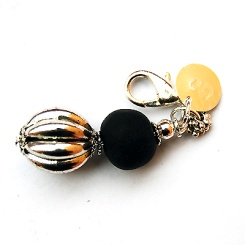 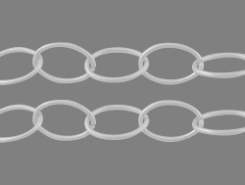 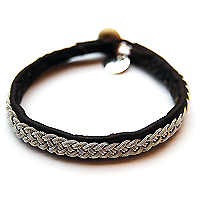 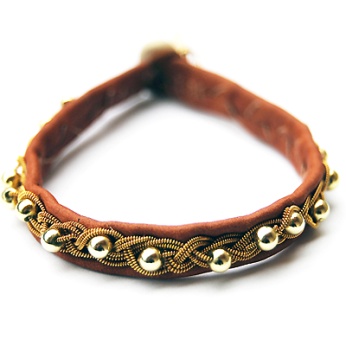 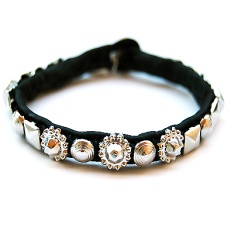 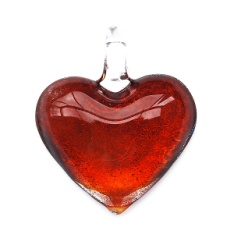 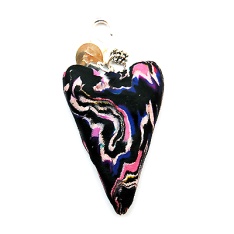 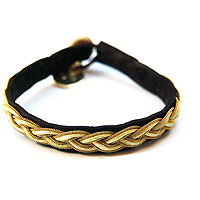 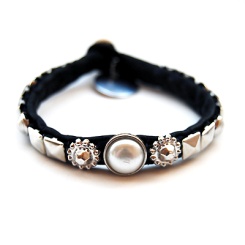 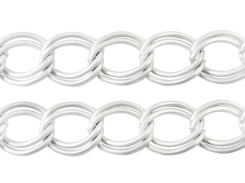 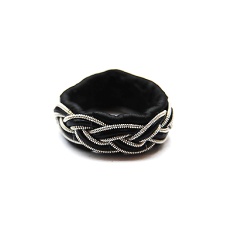 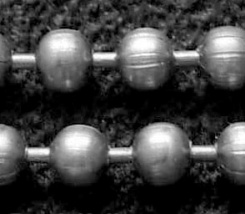 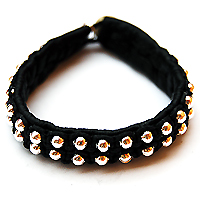 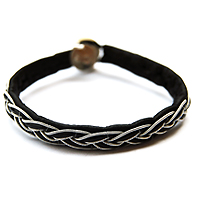 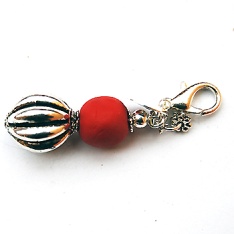 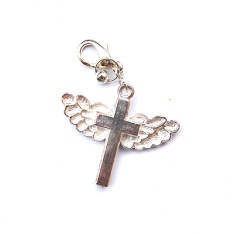 